В целях создания условий для полноценного развития и обучения детей, сохранения их психологического здоровья, оказания квалифицированной помощи, доступной и систематической помощи учащимся с проблемами в обучении, общении действует школьная психологическая служба.Цель: формирование позитивной активной жизненной позиции подрастающего поколения; содействие в приобретении учащимися знаний, умений и навыков, необходимых для успешной социализации; оказание помощи в определении своих возможностей, исходя из способностей, склонностей, интересов, состояния здоровья;содействие педагогическому коллективу в гармонизации социально-психологического климата в школе; формирование принципов взаимопомощи, толерантности, способности к активному социальному взаимодействию.В работе школьного психолога можно выделить следующие направления:психолого–педагогическая диагностика;коррекционно–развивающая работа (индивидуальная и групповая);психолого–педагогическое консультирование учащихся, учителей и родителей;психологическая профилактика и просвещение;профориентация;методическая работа.1.     Психологическая диагностика заключается в проведении фронтальных (групповых) и индивидуальных обследований учащихся с помощью специальных методик. Диагностика проводится по предварительному запросу учителей или родителей, а также по инициативе психолога с исследовательской или профилактической целью. Психодиагностическое направление включает: выявление причин неуспеваемости, анализ проблем личностного развития, оценка развития познавательных процессов и способностей, анализ текущего физического и психического состояния учащихся, профориентация, анализ межличностных отношений учащихся, анализ семейных и детско-родительских отношений.2.     Психологическое консультирование – это работа по конкретному запросу родителей, учителей, учащихся.3.     Коррекционно-развивающая работа проводится в виде индивидуальных или групповых занятий, ходе которых психолог старается скорректировать нежелательные особенности психического развития ребенка. Эти занятия могут быть направлены как на развитие познавательных процессов (память, внимание, мышление), так и на решение проблем в эмоционально-волевой сфере, в сфере общения и проблемы самооценки учащихся.4.     Психологическое просвещение заключается в том, чтобы знакомить учителей и родителей с основными закономерностями и условиями благоприятного психического развития ребенка. Оно осуществляется в ходе консультирования, выступлений на педагогических советах и родительских собраниях.5.     Методическая работа (повышение профессиональной квалификации, самообразование, работа с аналитической и отчётной документацией).Главной позицией психолога является создание условий жизненных систем и выбор этих систем для детей. При совместной работе психолога, родителей и педагогов у ребенка формируются условия для создания личностной позиции: осознание собственного «я», уверенность в себе и умение формировать собственное мнение. Школьный психолог выступает в роли организационного звена между детьми и педагогами, так как это необходимо для защиты интересов и выявления возможностей школьников. Взаимодействие психолога и администрации, а также педагогического коллектива приводит к созданию условий для охраны здоровья и развития личности обучающихся, их родителей, работников и других участников образовательного процесса. Школьный психолог является своеобразным связующим звеном между педагогами, родителями и детьми. Психолог помогает ребенку приобрести и усвоить социальный опыт через осознание своего поведения и построение собственной позиции – это помогает ребенку вырабатывать осознанное восприятие мира.  В каких случаях следует обратиться за помощью к психологу?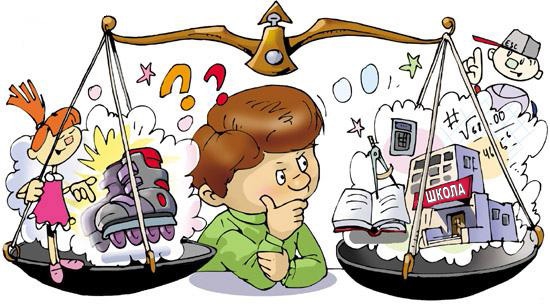 Трудности в учёбе. Некоторые ребята учатся не так хорошо, как им хотелось бы. Причин тому может быть масса. Например, не очень хорошая память, рассеянное внимание или недостаток желания, а может быть, проблемы с учителем и непонимание, зачем всё это вообще нужно. На консультации мы постараемся определить, в чём причина и каким образом это исправить, другими словами, попробуем найти, что и как необходимо развивать, чтобы учиться лучше.Взаимоотношения в классе. Есть люди, которые запросто находят контакт с другими, легко общаются в любой, даже незнакомой компании. А есть, и их тоже очень много, такие, которым сложно знакомиться, сложно строить хорошие взаимоотношения, сложно находить друзей и просто чувствовать себя легко и свободно в группе, например? в классе. С помощью психолога можно найти способы и личные ресурсы, изучить приёмы для построения гармоничных отношений с людьми в самых разных ситуациях.Взаимоотношения с родителями. Иногда бывает так, что теряются общий язык и тёплые отношения с нашими самыми близкими людьми - с нашими родителями. Конфликты, ссоры, отсутствие взаимопонимания – такая ситуация в семье обычно приносит боль и детям, и родителям. Некоторые находят пути решения, а другим это сделать достаточно трудно. Психолог расскажет вам о том, как научиться строить новые отношения с родителями и научиться понимать их, и как сделать так, чтобы и родители понимали и принимали вас.Выбор жизненного пути. Девятый, десятый и одиннадцатый класс - время, когда многие задумываются о будущей профессии и вообще о том, как бы они хотели прожить свою жизнь. Если вы не уверены? каким путём вы хотите пойти, всегда есть возможность пойти к психологу. Он поможет вам осознать свои мечты, желания и цели, оценить свои ресурсы и способности и понять (или приблизиться к пониманию), в какой сфере (сферах) жизни вы хотите реализоваться.Самоуправление и саморазвитие. Наша жизнь настолько интересна и многогранна, что постоянно ставит перед нами массу задач. Многие из них требуют недюженных усилий и развития в себе самых разнообразных личностных качеств, навыков и умений. Можно развивать навыки лидерства или навыки ведения спора, логическое мышление или творческие способности. Улучшать свои память, внимание, воображение. Можно учиться управлять своей жизнью, ставить цели и эффективно достигать их. Психолог - человек, который владеет технологией развития тех или иных качеств, навыков и умений и с удовольствием поделится этой технологией с вами.Чем детский психолог может быть полезен родителям?Именно детский психолог чаще всего становится незаменимым посредником между родителями и ребенком и помогает прийти родителям к лучшему пониманию состояния своего ребёнка, наладить эмоциональную связь с ребёнком и установить более доверительные отношения в семейной паре родитель-ребёнок насколько это возможно и насколько это позволяют сделать сами родители.Как правило, инициаторами обращения к детскому психологу являются  родители и во многих ситуациях работа психолога ориентирована на изменение поведения родителей. Почему? Родители являются главными взрослыми определяющими микроклимат и атмосферу в семье, дети - второстепенные члены семьи и они только подстраиваются под поведение родителей или дети, как в зеркале, отражают семейные отношения и проблемы. И сколько бы психолог ни работал с ребенком его работа даст временный результат. Поскольку  ребенок каждый раз возвращается в семью, члены которой не меняются или не считают нужным менять что-то в своём поведении, которое, может быть, и явилось причиной нежелательного детского поведения или состояния. Ребёнок через какое-то время регрессирует и опять возвращается к привычному поведению. И тогда родители начинают думать, что зря потратили время и деньги на работу с ребёнком и к психологам больше ни ногой. При заинтересованности в стойких результатах  родителям надо включаться в работу и менять своё поведение и отношение к ребёнку.В этом случае детский психолог может помочь родителю:наладить отношения с ребенком и быть на одной волне с ним,лучше разобраться в проблемах детей и понимать мотивы их поступков,выработать оптимальную стратегию и тактику взаимодействия с ним,повысить свою родительскую компетентность и самооценку,сделать отношения в семье более доверительными и теплыми,научиться управлять своими чувствами и эмоциями,найти свой стиль взаимодействия с ребенком, который определяется личностными особенностями ребенка и родителя.Что еще нужно знать о школьном психологе?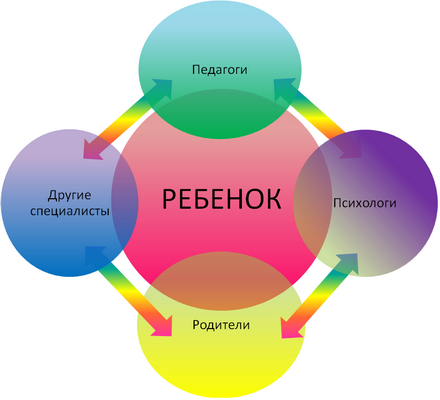 1.     Психолог не решает Ваши проблемы за Вас, не «выписывает рецепт». Он объясняет ситуацию и совместно с Вами ищет возможные пути решения проблемы. Изменить ситуацию развития ребенка могут только родители, учителя и другие близкие ребенку взрослые!!!2.     Как правило, то, что поначалу родителям кажется исключительно «школьной» проблемой ребенка, на самом деле является следствием либо семейных, либо перекочевавших с более ранних этапов развития ребенка проблем. В таких случаях психолог работает не только и не столько с самим ребенком, сколько с парой «родитель-ребенок».3.     При работе с психологом Вы и Ваш ребенок занимаете не пассивную позицию «пациентов», а позицию активных, заинтересованных соучастников.4.     Психолог соблюдает конфиденциальность, он не разглашает информацию, полученную от Вас или от ребенка.5.     Изучив полученную информацию, психолог может дать рекомендации учителю относительно того, как эффективнее работать с  Вашим ребенком.